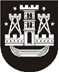 KLAIPĖDOS MIESTO SAVIVALDYBĖS TARYBASPRENDIMASDĖL MIŠKO ŽEMĖS PAVERTIMO KITOMIS NAUDMENOMIS2015 m. lapkričio 26 d. Nr. T2-320KlaipėdaVadovaudamasi Lietuvos Respublikos vietos savivaldos 16 straipsnio 4 dalimi, Lietuvos Respublikos miškų įstatymo 11 straipsnio 6 ir 8 dalimis, Lietuvos Respublikos Vyriausybės 2011 m. rugsėjo 28 d. nutarimu Nr. 1131 „Dėl Miško žemės pavertimo kitomis naudmenomis ir kompensavimo už miško žemės pavertimą kitomis naudmenomis tvarkos aprašo patvirtinimo ir kai kurių Lietuvos Respublikos Vyriausybės nutarimų pripažinimo netekusiais galios“ patvirtinto  Miško žemės pavertimo kitomis naudmenomis ir kompensavimo už miško žemės pavertimą kitomis naudmenomis tvarkos aprašo 17 punktu, Lietuvos Respublikos Vyriausybės 2012 m. rugsėjo 19 d. nutarimo Nr. 1121 „Dėl Lietuvos Respublikos Vyriausybės 1997 m. spalio 23 d. nutarimo Nr. 1154 „Dėl valstybinės reikšmės miškų plotų schemų patvirtinimo“ pakeitimo“ 1.2.3 papunkčiu, atsižvelgdama į Pamario gatvės rekonstrukcijos su gretimų teritorijų rekreacine infrastruktūra detaliojo plano, patvirtinto Klaipėdos miesto savivaldybės tarybos 2008 m. balandžio 4 d. sprendimu Nr. T2-115, sprendinius ir Lietuvos Respublikos aplinkos ministerijos Valstybinės miškų tarnybos 2014-09-25 pažymą Nr. 52010 „Apie piniginę kompensaciją už miško žemės pavertimą kitomis naudmenomis“, Klaipėdos miesto savivaldybės taryba nusprendžia:1. Paversti kitomis naudmenomis valstybinės miško žemės, patikėjimo teise valdomos valstybės įmonės Kretingos miškų urėdijos, 9,38 ha miško žemės plotą, nesuformuotą atskiru žemės sklypu. Detaliuoju planu suplanuotų žemės sklypų pagrindinė žemės naudojimo paskirtis – kita, naudojimo būdas – susiekimo ir inžinerinių tinklų koridorių teritorijos. 2. Nustatyti, kad už miško žemės pavertimą kitomis naudmenomis kompensuojama pinigais, kompensacijos dydis – 307144 Eur.Šis sprendimas gali būti skundžiamas Lietuvos Respublikos administracinių bylų teisenos įstatymo nustatyta tvarka Klaipėdos apygardos administraciniam teismui Galinio Pylimo g. 9, Klaipėda.Savivaldybės meras Vytautas Grubliauskas